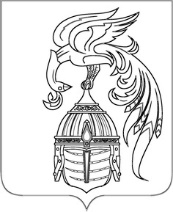 ИВАНОВСКАЯ ОБЛАСТЬАДМИНИСТРАЦИЯ ЮЖСКОГО МУНИЦИПАЛЬНОГО РАЙОНАПОСТАНОВЛЕНИЕот____________№________-пг. ЮжаО внесении изменений в постановление Администрации Южского муниципального района от 25.12.2019 г. №1236-п «Об утверждении нормативных затрат на обеспечение функций Администрации Южского муниципального района и подведомственных ей казенных учреждений»В соответствии с частью 5 статьи 19 Федерального закона от 05.04.2013 № 44-ФЗ «О контрактной системе в сфере закупок товаров, работ, услуг для обеспечения государственных и муниципальных нужд», постановлением Администрации Южского муниципального района от 30.05.2016 № 338 «Об утверждении правил определения нормативных затрат на обеспечение функций муниципальных органов Южского муниципального района и Южского городского поселения, в том числе подведомственных им казенных учреждений», в целях повышения эффективности расходов бюджета Южского муниципального района и оптимизации процесса бюджетного планирования, Администрация Южского муниципального района  п о с т а н о в л я е т :1. Внести в постановление Администрации Южского муниципального района от 25.12.2019 № 1236-п «Об утверждении нормативных затрат на обеспечение функций Администрации Южского муниципального района и подведомственных ей казенных учреждений» изменения, изложив приложения № 1 и № 2 к постановлению в новой редакции (прилагаются).2. Опубликовать настоящее постановление в официальном издании «Правовой Вестник Южского муниципального района», разместить на официальном сайте Южского муниципального района в информационно-телекоммуникационной сети «Интернет». 3. Отделу управления закупками Администрации Южского муниципального района разместить настоящее постановление на официальном сайте единой информационной системы в сфере закупок в информационно-телекоммуникационной сети "Интернет" для размещения заказов на поставки товаров, выполнение работ, оказание услуг (www.zakupki.gov.ru).Глава Южского муниципального района                                 В.И. ОврашкоПриложение к постановлению Администрации Южского муниципального районаот __________ № _______«Приложение №1 к постановлению Администрации Южского муниципального районаот 25.12.2019 г. № 1236-пН О Р М А Т И В Н Ы Е  З А Т Р А Т Ы на обеспечение функций Администрации Южского муниципального района и подведомственных ей казенных учреждений Нормативы затрат на услуги телефонной связи Примечание:	Предельные затраты на услуги связи могут отличаться от приведенных, в зависимости от решаемых административных задач. При этом оплата услуг связи осуществляется в пределах доведенных лимитов бюджетных обязательств на обеспечение функций Администрации Южского муниципального района и подведомственных казенных учреждений.Нормативы затрат на услуги интернет-провайдеровПримечание:	Скорость каналов доступа может отличаться от приведенной в зависимости от решаемых административных задач. При этом оплата услуг доступа к сети Интернет осуществляется в пределах доведенных лимитов бюджетных обязательств на обеспечение функций Администрации Южского муниципального района и подведомственных казенных учреждений.Нормативы количества и цены средств подвижной связи и цены за услуги подвижной связи Примечание:	Периодичность приобретения средств связи определяется максимальным сроком полезного использования и составляет 5 лет.	Объем расходов, рассчитанный с применением нормативных затрат на цену услуг подвижной связи может быть изменен в связи с производственной необходимостью или изменением оператором тарифов сотовой связи по решению главы муниципального района в пределах доведенных лимитов бюджетных обязательств на обеспечение функций Администрации Южского муниципального района.Нормативы цены и количества принтеров, многофункциональных устройств и копировальных аппаратов (оргтехники), теле-видео-радиоаппаратуры Примечание:<1> Периодичность приобретения оргтехники определяется максимальным сроком полезного использования и составляет 5 лет.<2> Объем расходов, рассчитанный с применением нормативных затрат на приобретение оргтехники осуществляется в пределах доведенных лимитов бюджетных обязательств на обеспечение функций Администрации Южского муниципального района и подведомственных казенных учреждений.Нормативы количества и цены расходных материалов для различных типов принтеров, многофункциональных устройств, копировальных аппаратов (оргтехники)Примечание:	Объем расходов, рассчитанный с применением нормативных затрат на приобретение расходных материалов осуществляется в пределах доведенных лимитов бюджетных обязательств на обеспечение функций Администрации Южского муниципального района и подведомственных казенных учреждений.Нормативы количества и цены средств вычислительной техникиПримечание:<1>Периодичность приобретения средств вычислительной техники определяется максимальным сроком полезного использования и составляет 5 лет.<2> Объем расходов, рассчитанный с применением нормативных затрат на приобретение вычислительной техники осуществляется в пределах доведенных лимитов бюджетных обязательств на обеспечение функций Администрации Южского муниципального района и подведомственных казенных учреждений.Нормативы количества и цены носителей информацииПримечание:	Периодичность приобретения носителей информации определяется максимальным сроком полезного использования и составляет 5 лет. Объем расходов, рассчитанный с применением нормативных затрат на приобретение носителей информации осуществляется в пределах доведенных лимитов бюджетных обязательств на обеспечение функций Администрации Южского муниципального района и подведомственных казенных учреждений.Норматив количества и затрат прочих товаров, работ и услуг Примечание: 	Объем расходов, рассчитанный с применением нормативных затрат на прочие работы, услуги может быть изменен в связи с производственной необходимостью, осуществляется в пределах доведенных лимитов бюджетных обязательств на обеспечение функций Администрации Южского муниципального района и подведомственных казенных учреждений.	Расходы на оплату полисов ОСАГО устанавливаются  в соответствии с базовыми ставками страховых тарифов и коэффициентами страховых тарифов, установленными указанием Центрального банка Российской Федерации от 19 сентября 2014 года № 3384-У «О предельных размерах базовых ставок страховых тарифов и коэффициентах страховых тарифов, требованиях к структуре страховых тарифов, а также порядке их применения страховщиками при определении страховой премии по обязательному страхованию гражданской ответственности владельцев транспортных средств».Нормативы обеспечения функций Администрации Южского муниципального района и подведомственных казенных учреждений, применяемые при расчете нормативныхзатрат на техническое обслуживание и регламентно- профилактический ремонтвычислительной техникиНормативы обеспечения функций Администрации Южского муниципального района и подведомственных казенных учреждений, применяемые при расчете нормативных затрат на техническое обслуживание и регламентно- профилактический ремонт (источников) бесперебойного питанияНормативы обеспечения функций Администрации Южского муниципального района и подведомственных казенных учреждений, применяемые при расчете нормативных затрат на техническое обслуживание и регламентно- профилактический ремонт принтеров, МФУ, копировальных аппаратов (оргтехники)Нормативы затрат на услуги по приобретению, обновлению и сопровождению справочно-правовых системПримечание:   	Состав и количество услуг по приобретению, обновлению и сопровождению справочно-правовых систем, программного обеспечения и приобретению простых (неисключительных) лицензий на использование программного обеспечения, может отличаться от приведенного в зависимости от решаемых задач. При этом закупка данных услуг осуществляется в пределах доведенных лимитов бюджетных обязательств на обеспечение функций Администрации Южского муниципального района и подведомственных казенных учреждений.Нормативы затрат на проведение аттестационных, проверочных и контрольных мероприятийНормативы обеспечения функций Администрации Южского муниципального района и подведомственных казенных учреждений, применяемые при расчете нормативных затрат по изготовлению криптографических ключей шифрования и электронной подписиНормативы затрат на оборудование по защите информации      Примечание:	Наименование средств защиты информации может отличаться от приведенного в зависимости от решаемых задач. При этом закупка устройств по защите информации осуществляется в пределах доведенных лимитов бюджетных обязательств на обеспечение функций Администрации Южского муниципального района и подведомственных казенных учреждений.Нормативы затрат на услуги почтовой и специальной связиПримечание:	Оплата услуг почтовой и специальной связи осуществляется в пределах доведенных лимитов бюджетных обязательств на обеспечение функций Администрации Южского муниципального района и подведомственных казенных учреждений.Нормативы затрат на коммунальные услугиНормативы затрат на содержание имуществаПримечание:Текущий ремонт помещений производится не реже 1 раза в 3 года, с учетом требований Положения об организации и проведении реконструкции, ремонта и технического обслуживания жилых зданий, объектов коммунального и социально-культурного назначения ВСН 58-88(р), утвержденного приказом Государственного комитета по архитектуре и градостроительству при Госстрое СССР от 23 ноября 1988 года № 312.Затраты на содержание имущества могут отличаться от приведенных, в зависимости от решаемых административных задач. При этом оплата данных услуг осуществляется в пределах доведенных лимитов бюджетных обязательств на обеспечение функций Администрации Южского муниципального района и подведомственных казенных учреждений. Нормативы затрат на периодические печатные издания, справочную литературу, публикацию информационных материалов в печатных изданияхПримечание:Количество и наименование изданий, справочной литературы может отличаться от приведенного в зависимости от решаемых задач. При этом закупка периодических изданий, справочной литературы, подачи информации в печатные издания осуществляется в пределах доведенных лимитов бюджетных обязательств на обеспечение функций Администрации Южского муниципального района и подведомственных казенных учреждений. Нормативы затрат по диспансеризации сотрудниковПримечание:Количество сотрудников, подлежащих диспансеризации, может отличаться от приведенной, в зависимости от штатной численности Администрации Южского муниципального района и подведомственных учреждений. При этом закупка услуг осуществляется в пределах доведенных лимитов бюджетных обязательств на обеспечение функций Администрации Южского муниципального района. Нормативы количества и цены транспортных средствНормативы количества и цены мебелиПримечание:Количество мебели может отличаться от приведенного в зависимости от решаемых задач. При этом закупка мебели осуществляется в пределах доведенных лимитов бюджетных обязательств на обеспечение функций Администрации Южского муниципального района и подведомственных казенных учреждений. Замена мебели может осуществляться при потере внешнего вида по результатам заключения комиссии.Нормативы затрат на приобретение бланочной и иной типографской продукцииПримечание:Количество бланочной и типографской продукции может отличаться от приведенного в зависимости от решаемых задач. При этом закупка продукции осуществляется в пределах доведенных лимитов бюджетных обязательств на обеспечение функций Администрации Южского муниципального района и подведомственных казенных учреждений.Нормативы затрат на приобретение канцелярских принадлежностейПримечание:Количество и наименование канцелярских принадлежностей может отличаться от приведенного в зависимости от решаемых задач. При этом закупка канцелярских принадлежностей осуществляется в пределах доведенных лимитов бюджетных обязательств на обеспечение функций Администрации Южского муниципального района и подведомственных казенных учреждений.Нормативы обеспечения функций Администрации Южского муниципального района и подведомственных казенных учреждений применяемые при расчете нормативных затрат на приобретение хозяйственных товаров и принадлежностей Примечание: Количество хозяйственных товаров может отличаться от приведенного, в зависимости от решаемых задач. В случае отсутствия моющих и чистящих средств, инвентаря, указанных в нормах, разрешается их замена на аналогичные. Закупка хозяйственных товаров осуществляется в пределах доведенных лимитов бюджетных обязательств на обеспечение функций Администрации Южского муниципального района и подведомственных казенных учреждений. Нормативы затрат на приобретение горюче-смазочных материаловПримечание:Затраты на приобретение горюче-смазочных материалов могут отличаться от приведенных, в зависимости от решаемых административных задач. При этом оплата данных товаров осуществляется в пределах доведенных лимитов бюджетных обязательств на обеспечение функций и подведомственных Администрации Южского муниципального района казенных учреждений. Нормативы затраты на дополнительное профессиональное образование работниковПримечание:Затраты на дополнительное профессиональное образование работников могут отличаться от приведенных, в зависимости от решаемых административных задач. При этом оплата данных услуг осуществляется в пределах доведенных лимитов бюджетных обязательств на обеспечение функций Администрации Южского муниципального района и подведомственных казенных учреждений.Приложение №2 к постановлению Администрации Южского муниципального районаот 25.12.2019 г. № 1236-пП Е Р Е Ч Е Н Ьподведомственных Администрации Южского муниципального района казенных учреждений1. МКУ «Управление физической культуры, спорта и молодежной политики».2. МКУ «Управление городского хозяйства.3. МКУ «Служба по обеспечению деятельности ОМСУ Южского муниципального района».»Наименование учрежденийНаименование услуг Количество абонентских номеровПредельные затраты в год, в тыс. руб.Администрация Южского муниципального районаОказание услуг связи (местная, внутризоновая, передача внутренней телеграммы)22250,0Администрация Южского муниципального районаОказание услуг связи (междугородняя, международная) 2250,0Подведомственные учрежденияМКУ «Управление физической культуры, спорта и молодежной политики»МКУ «Управление физической культуры, спорта и молодежной политики»МКУ «Управление физической культуры, спорта и молодежной политики»Абонентская плата19,0Повременная оплата местных, междугородних и международных телефонных соединений17,0Наименование учрежденийКоличество каналов передачи данных через сеть ИнтернетМинимальная скорость передачи данных по каналу передачи данных в сети Интернет, Мбит/сПредельные затраты на аренду канала в год, тыс.руб.Администрация Южского муниципального района2до 1050,0Администрация Южского муниципального района1до 10060,0Подведомственные учреждения2до 2050,0Категория должностей Количество абонентских номеров пользовательского (оконечного) оборудования, подключенного к сети подвижной связиЕжемесячная цена услуги подвижной связи в расчете на 1 номер сотовой абонентской станции(не более, руб.)Предельные затраты в год, тыс.руб.Администрация Южского муниципального районаАдминистрация Южского муниципального районаАдминистрация Южского муниципального районаАдминистрация Южского муниципального районаГлава Южского муниципального района11000,0012,0Специалисты всех категорий должностей администрации Южского муниципального района3500,0018,0Наименование учрежденийВид оргтехникиКоличество комплектов<1>Предельная цена приобретения оргтехники <2>Администрация Южского муниципального района Принтер лазерныйНе более 4 ед. на 1 отдел Не более 30,0 тыс. рублей включительно за 1 единицуАдминистрация Южского муниципального района Многофункциональное устройство формата А4Не более 3 ед. на 1 отделНе более 80,0 тыс. рублей включительно за 1 единицуАдминистрация Южского муниципального района Многофункциональное устройство (монохромный или цветной) формата А3 с дополнительными или без дополнительных картриджей и опциями к МФУНе более 5 ед. на учреждениеНе более 200,0 тыс. рублей включительно за 1 единицуАдминистрация Южского муниципального района Копировальный аппаратНе более 10 ед. на учреждение Не более 150,0 тыс. рублей включительно за 1 единицуАдминистрация Южского муниципального района Принтер цветной струйныйНе более 4 ед. на 1 отделНе более 70,0 тыс. рублей включительно за 1 единицуАдминистрация Южского муниципального района Мультимедиа-проекторНе более 3 ед. на учреждениеНе более 100,0 тыс. рублей включительно за 1 единицуАдминистрация Южского муниципального района ТелевизорНе более 5 ед. на учреждениеНе более 150,0 тыс. рублей включительно за 1 единицуАдминистрация Южского муниципального района ВидеорегистраторНе более 1 ед. в годНе более 20 тыс. . рублей включительно за 1 единицуАдминистрация Южского муниципального района IP камерыНе более 10 ед. в годНе более 200 тыс. рублей включительно за 1 единицуАдминистрация Южского муниципального района Точка доступаWI-FIНе более 10 ед на учреждение в годНе более 20 тыс. рублей включительно за 1 единицуАдминистрация Южского муниципального района Экран на штативеНе более 3 ед. на учреждениеНе более 20 тыс. рублей включительно за 1 единицуАдминистрация Южского муниципального района Источник бесперебойного питанияНе более 1 ед. на 1 служащегоНе более 1 ед. на 1 серверНе более 50 тыс. рублей включительно за 1 единицуАдминистрация Южского муниципального района Сетевой фильтрНе более 50 ед. на учреждение Не более 2,0 тыс. рублей включительно за 1 единицуАдминистрация Южского муниципального района Оборудование ip телефонииНе  более 1ед. на 1 сотрудникаНе более 20,0 тыс. рублей включительно за 1 единицуАдминистрация Южского муниципального района Радиомикрофонная системаНе более 20 ед. на учреждение Не более 20,0 тыс. рублей включительно за 1 единицуАдминистрация Южского муниципального района Колонка пассивнаяНе более 20 ед. на учреждение Не более 55,0 тыс. рублей включительно за 1 единицуАдминистрация Южского муниципального района Радио-телефонНе более 1 ед. на 1 служащегоНе более 7,0 тыс. рублей включительно за 1 единицуАдминистрация Южского муниципального района Факсовый аппаратНе более 2 ед. на 1 кабинетНе более 15,0 тыс. рублей включительно за 1 единицуАдминистрация Южского муниципального района Колонки звуковыеНе более 1 ед. на 1 служащегоНе более 3,0 тыс. рублей включительно за 1 единицуАдминистрация Южского муниципального района Клавиатура компьютернаяНе более 1 ед. на 1 служащегоНе более 1 ед. на 1 серверНе более 2,0 тыс. рублей включительно за 1 единицуАдминистрация Южского муниципального района Мышь компьютернаяНе более 1 ед. на 1 служащегоНе более 1 ед. на 1 серверНе более 1,0 тыс. рублей включительно за 1 единицуАдминистрация Южского муниципального района Электромегафон Не более 10 шт. на учреждениеНе более 6,0 тыс. рублей включительно за 1 единицуАдминистрация Южского муниципального района СмартфонНе более 1 ед. на 1 служащего высшей группы должностей муниципальной службыНе более 15.00 тыс. рублей включительно за единицуАдминистрация Южского муниципального района СмартфонНе более 1 ед. на 1 служащего главной группы должностей муниципальной службыНе более 10.00 тыс. рублей включительно за единицуАдминистрация Южского муниципального района СмартфонНе более 1 ед. на 1 служащего ведущей группы должностей муниципальной службыНе более 7.00 тыс. рублей включительно за единицуАдминистрация Южского муниципального района СмартфонНе более 1 ед. на 1 служащего Старшей группы должностей муниципальной службыНе более 5.00 тыс. рублей включительно за единицуПодведомственные учрежденияПринтер лазерныйНе более 2 ед. на 1 ед. рабочей станцииНе более 20,0 тыс. рублей включительно за 1 единицуПодведомственные учрежденияМногофункциональное устройство формата А4Не более 3 ед. на 1 отделНе более 50,0 тыс. рублей включительно за 1 единицуПодведомственные учрежденияМногофункциональное устройство (монохромный или цветной) формата А3Не более 5 ед. на учреждениеНе более 125,0 тыс. рублей включительно за 1 единицуПодведомственные учрежденияРадио-телефонНе более 1 ед. на 1 служащегоНе более 7,0 тыс. рублей включительно за 1 единицуПодведомственные учрежденияКопировальный аппаратНе более 2 ед. на 1 подведомственное учреждениеНе более 100,0 тыс. рублей включительно за 1 единицуПодведомственные учрежденияПринтер цветной струйный Не более 2 ед. на 1 отделНе более 50 тыс. рублей включительно за 1 единицуПодведомственные учрежденияМультимедиа-проекторНе более 3 ед. на подведомственное учреждениеНе более 40,0 тыс. рублей включительно за 1 единицуПодведомственные учрежденияКлавиатура компьютернаяНе более 1 ед. на 1 служащегоНе более 1,0 тыс. рублей включительно за 1 единицуПодведомственные учрежденияЭкран на штативеНе более 3 ед. на подведомственное учреждениеНе более 10 тыс. рублей включительно за 1 единицуПодведомственные учрежденияИсточник бесперебойного питанияНе более 1 ед. на 1 сотрудникаНе более 10 тыс. рублей включительно за 1 единицуПодведомственные учрежденияСетевой фильтрНе более 20 ед. на подведомственное учреждение Не более 1,0 тыс. рублей включительно за 1 единицуПодведомственные учрежденияВеб-камераНе более 10 ед. на подведомственное учреждение Не более 1,5 тыс. рублей включительно за 1 единицуПодведомственные учрежденияМикшерный пультНе более 1 ед. на подведомственное учреждение Не более 12,0 тыс. рублей включительно за 1 единицуПодведомственные учрежденияКолонка пассивнаяНе более 5 ед. на подведомственное учреждение Не более 35,0 тыс. рублей включительно за 1 единицуПодведомственные учрежденияТелевизорНе более 2 ед. на подведомственное учреждениеНе более 100,0 тыс. рублей включительно за 1 единицуПодведомственные учрежденияРадиомикрофонная системаНе более 3 ед. на подведомственное учреждение Не более 20,0 тыс. рублей включительно за 1 единицуПодведомственные учрежденияАктивная акустическая система Не более 2 ед. на подведомственное учреждениеНе более 30,0 тыс. рублей включительно за 1 единицуПодведомственные учрежденияРоутер Не более 1 ед. на подведомственное учреждениеНе более 30,0 тыс. рублей включительно за 1 единицуПодведомственные учрежденияОборудование ip телефонииНе  более 1ед. на 1 сотрудника подведомственного учрежденияНе более 20,0 тыс. рублей включительно за 1 единицуНаименование учрежденийНаименование расходных материаловРасчетная потребность в годПредельная цена приобретенияАдминистрация Южского муниципального районаКартридж для принтера, цвет-черныйНе более 12 штук на 1 устройствоНе более 
30,0 тыс. рублей за единицу Администрация Южского муниципального районаКомплект картриджей цветных для принтера Не более 12 штук на 1 устройство Не более 
25,0 тыс. рублей за единицуАдминистрация Южского муниципального районаКартридж для многофункционального устройстваНе более 10 штук на 1 устройствоНе более 
40,0 тыс. рублей за единицуАдминистрация Южского муниципального районаКартридж для копировального аппаратаНе более 10 штук на 1 устройствоНе более 25,0 тыс. рублей за единицуАдминистрация Южского муниципального районаЧернилаНе более 24 штук на 1 устройствоНе более 5,0 тыс. рублей за единицуПодведомственные учрежденияКартридж для принтера, цвет-черныйНе более 10 штук на 1 устройствоНе более 
10,0 тыс. рублей за единицу Подведомственные учрежденияКомплект картриджей цветных для принтера Не более 5 штук на 1 устройство Не более 12,0 тыс. рублей за единицуПодведомственные учрежденияКартридж для многофункционального устройстваНе более 10 штук на 1 устройствоНе более 30,0 тыс. рублей за единицуПодведомственные учрежденияТонер-картридж для многофункционального устройстваНе более 10 штук на 1 устройствоНе более 
3,0 тыс. рублей за единицуПодведомственные учрежденияКартридж для копировального аппаратаНе более 10 штук на 1 устройствоНе более 10,0 тыс. рублей за единицуПодведомственные учрежденияЧернилаНе более 15 штук на 1 устройствоНе более 2,0 тыс. рублей за единицуНаименование учрежденийВид оргтехникиКоличество комплектов<1>Предельная цена приобретения вычислительной техники<2>Администрация Южского муниципального районаПерсональный компьютер в сбореНе более 1 ед. на 1 служащегоНе более 70,0 тыс. рублей включительно за 1 единицуАдминистрация Южского муниципального районаМоноблок Не более 1 ед. на 1 служащегоНе более 70,0 тыс. рублей включительно за 1 единицуАдминистрация Южского муниципального районаМониторНе более 1 ед. на1  служащегоНе более 30,0 тыс. рублей включительно за 1 единицуАдминистрация Южского муниципального районаСистемный блокНе более 1 ед. на 1 служащего Не более 50,0 тыс. рублей включительно за 1 единицуАдминистрация Южского муниципального районаСерверное оборудованиеНе более 4 ед. на 1 организациюНе более 700,0 тыс. рублей включительно за 1 единицуАдминистрация Южского муниципального районаНоутбук (ультрабук,нетбук)Не более 3 единицы на 1 отделНе более 60,0 тыс. руб. за единицуПодведомственные учрежденияПерсональный компьютер в сбореНе более 1 ед. на 1 штатную единицуНе более 70,0 тыс. рублей включительно за 1 единицуПодведомственные учрежденияМониторНе более 1 ед. на1 штатного сотрудникаНе более 30,0 тыс. рублей включительно за 1 единицуПодведомственные учрежденияСистемный блокНе более 1 ед. на 1 штатного сотрудникаНе более 50,0 тыс. рублей включительно за 1 единицуПодведомственные учрежденияМоноблокНе более 2 единиц на 1 отделНе более 70,0 тыс. рублей за единицуПодведомственные учрежденияНоутбук (ультрабук,нетбук)Не более 2 единицы на 1 отделНе более 60,0 тыс. руб. за единицуНаименование учрежденийНаименование носителей информацииКоличество Цена приобретения Администрация Южского муниципального районаВнешний жесткий дискНе более 1 ед. на 1 штатного сотрудникаНе более 15,0 тыс. рублей включительно за 1 единицуАдминистрация Южского муниципального районаЖесткий диск или SSDНе более 3 ед. на 1 рабочее местоНе более 30,0 тыс. рублей включительно за 1 единицуАдминистрация Южского муниципального районаФлэш-накопители Не более 2 ед. на1 штатного сотрудникаНе более 5,0 тыс. рублей включительно за 1 единицуАдминистрация Южского муниципального районаДиски (DVD-R, DVD-RW, CD-R, CD-RW)Не более 30 ед. на1 штатного сотрудникаНе более 50,0 тыс. рублей включительно за 1 единицуПодведомственные учрежденияДиски (DVD-R, DVD-RW, CD-R, CD-RW)Не более 30 ед. на1 штатного сотрудникаНе более 50,0 тыс. рублей включительно за 1 единицуПодведомственные учрежденияВнешний жесткий дискНе более 2 ед. на 1 отделНе более 15,0 тыс. рублей включительно за 1 единицуПодведомственные учрежденияЖесткий диск или SSDНе более 3 ед. на 1 подведомственного учрежденияНе более 30,0 тыс. рублей включительно за 1 единицуПодведомственные учрежденияФлэш-накопителиНе более 2 ед. на 1 штатного сотрудникаНе более 5,0 тыс. рублей включительно за 1 единицуНаименование услугиЕдиница измеренияКоличество в годПредельные затраты в год, тыс. руб.Администрация Южского муниципального районаАдминистрация Южского муниципального районаАдминистрация Южского муниципального районаАдминистрация Южского муниципального районаОказание услуги по продлению регистрации доменаУсловная единица24,0Оказание услуги ХостингаУсловная единица215,0Оказание услуг рекламного характера (в т.ч. размещении информации на телевидение)Условная единица4100,0Оказание услуг по размещению информации о деятельности органов местного самоуправления в СМИ.Условная единица1150,0Оказание услуг рекламного характера (в т.ч. размещении информации на радио).Условная единица450,0Оказание услуги по программному сопровождению сайтаУсловная единица440,0Оказание услуги по изготовлению  сувенирной продукции Условная единица2100,0Оказание услуги по изготовлению  полиграфической продукцииУсловная единица2100,0Оборудование и расходные материалы для локально-вычислительной сетиУсловная единица140,0Оказание услуги по заправке картриджейУсловная единица360,0Оказание услуги по техническому обслуживанию и ремонту оргтехники для офисов, электронных вычислительных машин и используемого совместно с ними периферийного оборудованияУсловная единица 3100,0Оказание услуги по проведению контроля эффективности технических средств, защиты информации, содержащей государственную тайну, от утечки по технологическим каналам, установленных на объекте информатизации автоматизированной системы Условная единица3150,0Оказание услуг по предоставлению статистической информацииУсловная единица125,0Оказание услуг по оформлению формы статистической отчетности 2-ТП (отходы)Условная единица11,5Оказание услуг по оформлению декларации о плате за негативное воздействие на окружающую средуУсловная единица 13,5Оказание услуг по поверке лазерного дальномера Условная единица13,0Оказание услуг по оценке профессиональных рисковУсловная единица171,7Кондиционер (сплит-система)Шт. не более 10 на учреждение600,0Пылесос Шт.не более 2 на  учреждение20,0Прибор отопительный электрический бытовойШт.не более 5 на  учреждение10,0Жалюзи Шт.не более 2 на  окно10,0Настольный наборшт.не более 1 на муниципального служащего, замещающего должность муниципальной службы «высшие»7,0МКУ «Управление городского хозяйства»МКУ «Управление городского хозяйства»МКУ «Управление городского хозяйства»МКУ «Управление городского хозяйства»Оказание услуги по экспертному исследованию сметной документацииУсловная единица1100,0Оборудование и расходные материалы для локально-вычислительной сетиУсловная единица120,0Оказание услуги по заправке картриджейУсловная единица120,0Оказание услуги по техническому обслуживанию и ремонту оргтехники для офисов, электронных вычислительных машин и используемого совместно с ними периферийного оборудованияУсловная единица110,0МКУ «Управление физической культуры, спорта и молодежной политики»МКУ «Управление физической культуры, спорта и молодежной политики»МКУ «Управление физической культуры, спорта и молодежной политики»МКУ «Управление физической культуры, спорта и молодежной политики»Барабаны Шт.не более 10 на учреждение50,0Раскладной шатер-трансформерШт. не более 1 на  учреждение10,0Палатка походная в ассортиментеШт.не более 2 на  учреждение20,0Набор туристический складной мебели Шт.не более 3 на  учреждение30,0Лазерный проектор Шт.не более 1 на  учреждение5,0Оказание услуг по оценке профессиональных рисковУсловная единица115,0Кондиционер (сплит-система)шт. не более 3 на учреждение180,0МКУ «Служба по обеспечению деятельности ОМСУ Южского муниципального района»МКУ «Служба по обеспечению деятельности ОМСУ Южского муниципального района»МКУ «Служба по обеспечению деятельности ОМСУ Южского муниципального района»МКУ «Служба по обеспечению деятельности ОМСУ Южского муниципального района»Медицинский осмотр водителей Единица  ежедневный предрейсовый и послерейсовый осмотр 100,0Приобретение полисов обязательного страхования гражданской ответственности владельцев транспортных средствшт.не более 1 на 1 автомашину20,0Шины автомобильныеКомплект не более 1 на автомашину40,0Диски автомобильные Комплектне более 1 на автомашину30,0Кондиционер (сплит-система)шт. не более 10 на учреждение600,0Пылесос шт.не более 1 на  учреждение20,0Прибор отопительный электрический бытовойшт.не более 1 на  учреждение10,0Жалюзи шт.не более 2 на  окно10,0Снегоуборочная техника шт.не более 1 на  учреждение120,0Газонокосилкашт.не более 1 на  учреждение60,0Адаптер ножашт.не более 3 на  учреждение1,7Болт крепления ножашт.не более 3 на  учреждение0,3Кожух ремняшт.не более 3 на  учреждение2,6Ремень привода ходашт.не более 3 на  учреждение1,5Шайба крепления ножашт.не более 3 на  учреждение1,0Масло шт.не более 6 на  учреждение2,7Нож для газонокосилкишт.не более 3 на  учреждение6,9Бензоножницышт.не более 1 на  учреждение30,0Оказание услуги по разработке проектно-сметной документацииУсловная единица120,0Проведение работ по установке газового оборудованияУсловная единица150,0Оказание услуги по печатанию непосредственно на пластмассе, стекле, металле, дереве и керамике (печатание табличек)Условная единица220,0Оказание услуги по изготовлению и печати баннеров и полиграфической продукцииУсловная единица210,0Оказание услуги по техническому обслуживанию и ремонту оргтехники для офисов, электронных вычислительных машин и используемого совместно с ними периферийного оборудованияУсловная единица 150,0№п/пНаименованиеЕдиница измеренияКоличество1Техническое обслуживание и регламентно- профилактический ремонт компьютерной и оргтехникиУсл.ед.Не более 152Техническое обслуживание и регламентно- профилактический ремонт станцииУсл.ед.Не более 20№п/пНаименованиеЕдиница измеренияКоличество1Техническое обслуживание и регламентно- профилактический ремонт (источников) бесперебойного питанияУсл.ед.Не более 20№п/пНаименованиеЕдиница измеренияКоличество1Техническое обслуживание и регламентно- профилактический ремонт МФУУсл.ед.Не более 202Техническое обслуживание и регламентно- профилактический ремонт принтеровУсл.ед.Не более 203Техническое обслуживание и регламентно- профилактический ремонт копировальных аппаратовУсл.ед.Не более 10Наименование программного обеспеченияКоличество услуг по сопровождению и приобретению иного программного  обеспечения Предельные затраты в год, тыс. руб.Администрация Южского муниципального районаАдминистрация Южского муниципального районаАдминистрация Южского муниципального районаОбновление «1С:Предприятие»согласно заявки15,0Сопровождение «1С:Предприятие» (ИТС Бюджет)1 усл.ед.40,0Предоставление доступа, администрирование и поддержка системы СЭД1 усл.ед.70,0Информационные услуги с использованием  системы  «Консультант плюс»12 мес.200,0Обновление по VipNet согласно заявки24,0Покупка права использования ПО «СБИС», для работы в системе и обмене информацией (ФНС, Пенсионный фонд, ФСС, РОССТАТ)1 усл.ед.10,0Приобретение прав на использование программного обеспечения (ПО)согласно заявки55,0Услуги по технической диагностики оборудования, основных средств (по заявке в случаи необходимости)согласно заявки50,0Изготовление (продление) ключа и сертификата ЭП (для обмена документами)согласно заявки30,0Приобретение и обновление справочно-информационных баз данных (Бюджет-Смарт).1 усл.ед.50,0Приобретение и обновление справочно-информационных баз данных (Свод-Смарт).1 усл.ед.50,0Право использования ПО (Контур-Персонал Государственная и муниципальная служба)1 усл.ед.15,0Операционная система 1 усл.ед.30,0Право использования баз данных «Для кадровика. Нормативные акты. Справочник кадровика»1 усл.ед.30,0МКУ «Управление физической культуры, спорта и молодежной политики»МКУ «Управление физической культуры, спорта и молодежной политики»МКУ «Управление физической культуры, спорта и молодежной политики»Право использования ПО «СБИС», для работы в системе и обмене информацией (ФНС, Пенсионный фонд, ФСС, РОССТАТ)1 усл.ед.6,0Сопровождение электронной отчетности1 усл.ед.5,0Подключение к системе «Консультант Плюс»1 усл.ед.50,0Обновление системы «Консультант Плюс»1 усл.ед.10,0Операционная система 1 усл.ед.30,0Изготовление (продление) ключа и сертификата ЭП (для обмена документами)2 усл.ед.5,0Приобретение прав на использование ПО 1 С «Предприятие», «Зарплата и кадры» Ведение бухгалтерского кадрового учета казенных организаций1 усл.ед.168,0Продление лицензий, обновление и сопровождение на использование ПО 1 С «Предприятие», «Зарплата и кадры» Ведение бухгалтерского кадрового учета казенных организаций1 усл.ед.96,0Приобретение прав на использование версии Microsoft (Один комплект ПО)1 усл.ед.25,0Услуги по технической диагностики оборудования, основных средств (по заявке в случаи необходимости)6 усл.ед.1,5ИТС подписка для программы 1 С «Предприятие»1 усл.ед.10,5МКУ «Управление городского хозяйства»МКУ «Управление городского хозяйства»МКУ «Управление городского хозяйства»Приобретение «1С:Предприятие»1 усл.ед.17,0Подписка на информационно-техническое сопровождение программы «1С:Предприятие»1 усл.ед.15,0Обновление «1С:Предприятие»2 раза в месяц30,0Приобретение и установка программы СБИС1 усл.ед.7,0Подключение к системе «Консультант Плюс»1 усл.ед.50,0Обновление системы «Консультант Плюс»1 усл.ед.10,0МКУ «Служба по обеспечению деятельности ОМСУ Южского муниципального района»МКУ «Служба по обеспечению деятельности ОМСУ Южского муниципального района»МКУ «Служба по обеспечению деятельности ОМСУ Южского муниципального района»Приобретение «1С:Предприятие»1 усл.ед.17,0Подписка на информационно-техническое сопровождение программы «1С:Предприятие»1 усл.ед.15,0Обновление «1С:Предприятие»2 раза в месяц30,0Приобретение и установка программы СБИС1 усл.ед.7,0Наименование мероприятийКоличество аттестуемых рабочих мест, ед.Предельная цена проведения аттестации, руб.Предельная стоимость услуги, тыс.руб./годАдминистрация Южского муниципального районаАдминистрация Южского муниципального районаАдминистрация Южского муниципального районаАдминистрация Южского муниципального районаСпециальная оценка условий труда452000,0090,0МКУ «Управление физической культуры, спорта и молодежной политики»МКУ «Управление физической культуры, спорта и молодежной политики»МКУ «Управление физической культуры, спорта и молодежной политики»МКУ «Управление физической культуры, спорта и молодежной политики»Специальная оценка условий труда92000,018,0МКУ «Управление городского хозяйства»МКУ «Управление городского хозяйства»МКУ «Управление городского хозяйства»МКУ «Управление городского хозяйства»Специальная оценка условий труда52000,010,0МКУ «Служба по обеспечению деятельности ОМСУ Южского муниципального района»МКУ «Служба по обеспечению деятельности ОМСУ Южского муниципального района»МКУ «Служба по обеспечению деятельности ОМСУ Южского муниципального района»МКУ «Служба по обеспечению деятельности ОМСУ Южского муниципального района»Специальная оценка условий труда52000,010,0№п/пНаименованиеЕдиница измеренияКоличествоАдминистрация Южского муниципального районаАдминистрация Южского муниципального районаАдминистрация Южского муниципального районаАдминистрация Южского муниципального района1Количество изготавливаемых криптографических ключей шифрования и электронной подписиШт.Не более 20Подведомственные  учрежденияПодведомственные  учрежденияПодведомственные  учрежденияПодведомственные  учреждения2Количество изготавливаемых криптографических ключей шифрования и электронной подписиШт.На более 103Сертификат «Континент-АП»Шт.Не более 1Наименование учрежденийНаименование средства защиты информацииКоличество средств защиты/объект защитыПредельные затраты в год, тыс. руб.Администрация Южского муниципального районаАнтивирусная программа1 шт. (лицензия) /персональный компьютерНе более 3,00Подведомственные учрежденияАнтивирусная программа1 шт. (лицензия) /персональный компьютерНе более 3,00Наименование учрежденийНаименование товараПредельное количество, шт./годПредельные затраты в год, тыс. руб.Администрация Южского муниципального районаКонверт почтовый маркированный с литерой «А» 300090,0Администрация Южского муниципального районаКонверт почтовый маркированный с литерой «Д»100060,0Администрация Южского муниципального районаКонверт немаркированный формата Е 651000,75Администрация Южского муниципального районаКонверт немаркированный формата С 4500,625Администрация Южского муниципального районаКонверт немаркированный формата С 51000,95Администрация Южского муниципального районаМарка стандартная, номиналом 0,10 рублей 5000,05Администрация Южского муниципального районаМарка стандартная, номиналом 0,15 рублей 5000,075Администрация Южского муниципального районаМарка стандартная, номиналом 0,25 рублей 5000,125Администрация Южского муниципального районаМарка стандартная, номиналом 0,30 рублей 5000,15Администрация Южского муниципального районаМарка стандартная, номиналом 0,5 рублей 5000,25Администрация Южского муниципального районаМарка стандартная, номиналом 1 рубль20002,0Администрация Южского муниципального районаМарка стандартная, номиналом 1,5 рубля5000,75Администрация Южского муниципального районаМарка стандартная, номиналом 2 рубля15003,0Администрация Южского муниципального районаМарка стандартная, номиналом 2,5 рубля15003,75Администрация Южского муниципального районаМарка стандартная, номиналом 3 рубля10003,0Администрация Южского муниципального районаМарка стандартная, номиналом 4 рубля10004,0Администрация Южского муниципального районаМарка стандартная, номиналом 5 рублей15007,5Администрация Южского муниципального районаМарка стандартная, номиналом 6 рублей15009,0Администрация Южского муниципального районаМарка стандартная, номиналом 10 рублей250025,0Администрация Южского муниципального районаМарка стандартная, номиналом 25 рублей100025,0Администрация Южского муниципального районаМарка стандартная, номиналом 50 рублей100050,0Администрация Южского муниципального районаМарка стандартная, номиналом 100 рублей1000100,0Подведомственные учрежденияМКУ «Управление физической культуры, спорта и молодежной политики»МКУ «Управление физической культуры, спорта и молодежной политики»МКУ «Управление физической культуры, спорта и молодежной политики»Подведомственные учрежденияКонверт маркированный с литерой «А»50,01,5Подведомственные учрежденияКонверт немаркированный формата С 4500,625Подведомственные учрежденияКонверт немаркированный формата С 5500,475Подведомственные учрежденияКонверт немаркированный формата Е 65500,375Подведомственные учрежденияМКУ «Управление городского хозяйства»МКУ «Управление городского хозяйства»МКУ «Управление городского хозяйства»Подведомственные учрежденияКонверт маркированный с литерой «А»850,024,7Подведомственные учрежденияКонверт маркированный с литерой «Д»50,02,5Подведомственные учрежденияМарка стандартная, номиналом 1 рубль6000,6Подведомственные учрежденияМарка стандартная, номиналом 2 рубля2000,4Подведомственные учрежденияМарка стандартная, номиналом 2,5 рубля2000,5Подведомственные учрежденияМарка стандартная, номиналом 5 рублей5002,5Подведомственные учрежденияМарка стандартная, номиналом 10 рублей1001,0Подведомственные учрежденияМарка стандартная, номиналом 25 рублей501,25Наименование учрежденийНаименование коммунальных услугЕдиница измеренияРасчетная потребность в годПредельные затраты в год, тыс. руб.МКУ «Служба по обеспечению деятельности ОМСУ Южского муниципального района»ТеплоснабжениеГкал385,01500,0МКУ «Служба по обеспечению деятельности ОМСУ Южского муниципального района»ВодоснабжениеКуб.м.42035,0МКУ «Служба по обеспечению деятельности ОМСУ Южского муниципального района»ВодоотведениеКуб.м.40040,0МКУ «Служба по обеспечению деятельности ОМСУ Южского муниципального района»ЭлектроснабжениекВт*час83200860,0МКУ «Служба по обеспечению деятельности ОМСУ Южского муниципального района»ГазоснабжениеКуб.м.17000120,0Наименование учрежденийНаименование услугПредельные затраты в год, тыс. руб.Администрация Южского муниципального районаОбращение с твердыми коммунальными отходами60,0МКУ «Служба по обеспечению деятельности ОМСУ Южского муниципального района»Обращение с твердыми коммунальными отходами45,0МКУ «Служба по обеспечению деятельности ОМСУ Южского муниципального района»Мойка автомобилей40,0МКУ «Служба по обеспечению деятельности ОМСУ Южского муниципального района»Содержание, ремонт и техобслуживание помещений и здания, включая стоимость проверки сметной стоимости объектов4 000,0МКУ «Служба по обеспечению деятельности ОМСУ Южского муниципального района»Техническое обслуживание и ремонт транспортных средств400,0МКУ «Служба по обеспечению деятельности ОМСУ Южского муниципального района»Приобретение строительных материалов50,0МКУ «Служба по обеспечению деятельности ОМСУ Южского муниципального района»Оказание услуг по техническому осмотру транспортных средств (за 5 единиц) 6.0Наименование учрежденийНаименованиеКоличествоАдминистрация Южского муниципального районаПериодические издания Не более 2-х полугодовых подписок (по 5 экземпляров каждого выпуска)Администрация Южского муниципального районаРазмещение информационных материалов в сети Интернет на ресурсы исполнителяНе более 2-х полугодовых подписок (по одному экземпляру каждого выпуска)Подведомственные учрежденияПериодические изданияне более 170 названий на каждое полугодиеПодведомственные учрежденияПечатные издания (литература)6000 экз.Подведомственные учрежденияГазета «Светлый путь»Не более 2-х полугодовых подписок (по два экземпляра каждого выпуска)Наименование учрежденийКоличество сотрудников, подлежащих диспансеризации (чел.)Предельная стоимость проведения диспансеризации в расчете на одного сотрудника, тыс.руб./годАдминистрация Южского муниципального районасогласно штатного расписания4,0Наименование учрежденийНаименование КоличествоПредельная цена Подведомственные учрежденияАвтомобили легковыеНе более 1 единиц на учреждениеНе более 1,2 млн. рублей Подведомственные учрежденияМикроавтобусНе более 2 единиц на учреждениеНе более 1,5 млн. рублей Категория должностей Наименование предмета мебелиКоличествоСрок эксплуатации, год Цена за единицу, тыс. руб. включительно(не более)Администрация Южского муниципального районаАдминистрация Южского муниципального районаАдминистрация Южского муниципального районаАдминистрация Южского муниципального районаАдминистрация Южского муниципального районаЗал заседанийСтол, состоящий из нескольких элементовНе более 1 шт на 1 зал заседаний550,0Зал заседанийСтул Не более 110 шт на 1 зал заседаний51,25Муниципальные служащие, замещающие должность муниципальной службы «высшие»Стол письменный, деревянный для офисов (компьютерный)Не более 1шт на 1 муниципального служащего520,0Муниципальные служащие, замещающие должность муниципальной службы «высшие»Стол для заседанийНе более 2 шт на 1 муниципального служащего510,0Муниципальные служащие, замещающие должность муниципальной службы «высшие»Тумба выкатнаяНе более 1шт на 1 муниципального служащего58,0Муниципальные служащие, замещающие должность муниципальной службы «высшие»Шкаф офисный деревянный Не более 2 шт на 1 муниципального служащего510,0Муниципальные служащие, замещающие должность муниципальной службы «высшие»Шкаф офисный металлическийНе более 2 шт на учреждение515,0Муниципальные служащие, замещающие должность муниципальной службы «высшие»Шкаф для одежды деревянныйНе более 1 шт на 1 муниципального служащего510,0Муниципальные служащие, замещающие должность муниципальной службы «высшие»Сейфы и шкафы огнеупорные для хранения документовНе более 2 шт на 1 муниципального служащего530,0Муниципальные служащие, замещающие должность муниципальной службы «высшие»Кресло руководителяНе более 1шт на 1 муниципального служащего535,0Муниципальные служащие, замещающие должность муниципальной службы «высшие»Стул для посетителейНе более 16 шт на 1 кабинет51,5Муниципальные служащие, замещающие должность муниципальной службы «главные», «ведущие»Стол письменный, деревянный для офисов (компьютерный)Не более 1шт на 1 муниципального служащего512,0Муниципальные служащие, замещающие должность муниципальной службы «главные», «ведущие»Стол-приставкаНе более 1шт на 1 муниципального служащего53,0Муниципальные служащие, замещающие должность муниципальной службы «главные», «ведущие»Тумба выкатнаяНе более 1шт на 1 муниципального служащего55,0Муниципальные служащие, замещающие должность муниципальной службы «главные», «ведущие»Тумба приставнаяНе более 1шт на 1 муниципального служащего55,0Муниципальные служащие, замещающие должность муниципальной службы «главные», «ведущие»Шкаф офисный деревянныйНе более 4 шт. на 1 кабинет510,0Муниципальные служащие, замещающие должность муниципальной службы «главные», «ведущие»Шкаф офисный металлическийНе более 2 шт на учреждение515,0Муниципальные служащие, замещающие должность муниципальной службы «главные», «ведущие»Шкаф для одежды деревянныйНе более 1 шт. на 1 кабинет510,0Муниципальные служащие, замещающие должность муниципальной службы «главные», «ведущие»Сейфы и шкафы огнеупорные для хранения документовНе более 2 шт на 1 муниципального служащего530,0Муниципальные служащие, замещающие должность муниципальной службы «главные», «ведущие»Стеллаж металлическийНе более 10 шт. на учреждение53,9Муниципальные служащие, замещающие должность муниципальной службы «главные», «ведущие»Кресло мягкое на колесикахНе более 1шт на 1 муниципального служащего58,0Муниципальные служащие, замещающие должность муниципальной службы «главные», «ведущие»Стул для посетителейНе более 5 шт на 1 кабинет51,0Сотрудники подведомственных учрежденийКресло руководителяНе более 1шт на 1руководителя 535,0Сотрудники подведомственных учрежденийСтол письменный, деревянный для офисов (компьютерный)Не более 1шт на 1 штатную единицу520,0Сотрудники подведомственных учрежденийСтол-приставкаНе более 1шт на 1 штатную единицу53,0Сотрудники подведомственных учрежденийТумба выкатнаяНе более 1шт на 1 штатную единицу55,0Сотрудники подведомственных учрежденийТумба приставнаяНе более 1шт на 1 штатную единицу55,0Сотрудники подведомственных учрежденийТумба под оргтехникуНе более 1шт на 1 штатную единицу53,50Сотрудники подведомственных учрежденийШкаф офисный деревянныйНе более 4 шт на 1 кабинет510,0Сотрудники подведомственных учрежденийШкаф для одежды деревянныйНе более 1 шт на 1 кабинет510,0Сотрудники подведомственных учрежденийШкаф офисный металлическийНе более 2 шт на учреждение515,0Сотрудники подведомственных учрежденийСейфы и шкафы огнеупорные для хранения документовНе более 1 шт на учреждение 530,0Сотрудники подведомственных учрежденийВешалка напольнаяНе более 1 шт на 1 кабинет50,3Сотрудники подведомственных учрежденийКресло мягкое на колесикахНе более 1шт на 1 штатную единицу55,5Сотрудники подведомственных учрежденийСтул для посетителейНе более 5 шт на 1 кабинет51,5Сотрудники подведомственных учрежденийСтеллаж стационарныйНе более 4 шт на учреждение58,0Сотрудники подведомственных учрежденийСтеллаж книжный двухстороннийИз расчета 360 книг на стеллаж512,0Сотрудники подведомственных учрежденийСтеллаж детский двухстороннийИз расчета 240 книг на стеллаж512,0Сотрудники подведомственных учрежденийСтеллаж журнальный1 –для сельских библиотечных отделов, 2- для каждого отдела обслуживания и читальных залов городских учреждений524,0Сотрудники подведомственных учрежденийСтул читательский детскийПо количеству посадочных мест в ДБО53,0Сотрудники подведомственных учрежденийСтол читательский детскийПо количеству посадочных мест в ДБО510,0Сотрудники подведомственных учрежденийСтул читательский детскийПо количеству посадочных мест в читальном зале58,0Сотрудники подведомственных учрежденийСтолбик стеклянный По 1 на каждый отдел515,0Сотрудники подведомственных учрежденийШкаф стеклянныйПо 1 на каждый отдел515,0Сотрудники подведомственных учрежденийВыставочный стеллажПо 4 штуки на на каждый отдел510,0Сотрудники подведомственных учрежденийШкаф для газет на 9 ящиков13 шт. на учреждение520,0Сотрудники подведомственных учрежденийКаталожные шкафы на 40 ящиков3 шт. на учреждение527,0Сотрудники подведомственных учрежденийКаталожные шкафы на 32 ящика3 шт. на учреждение525,0Сотрудники подведомственных учрежденийКаталожные шкафы на 20 ящиков13 шт. на учреждение518,0Сотрудники подведомственных учрежденийФормулярный шкаф на24 ящика1 шт. на учреждение515,0Сотрудники подведомственных учрежденийФормулярный шкаф на16 ящиков18 шт. на учреждение510,0Сотрудники подведомственных учрежденийКафедра выдачи библиотечная2 шт. на учреждение520,0Сотрудники подведомственных учрежденийСтул офисный для обустройства зала30 шт. на 1 учреждение51600,0Сотрудники подведомственных учрежденийПуф-груша для обустройства зала4 шт. на 1 учреждение55590,0Сотрудники подведомственных учрежденийДиван1 шт. на учреждение520,0Наименование учрежденийНаименование продукцииПредельные затраты в год, тыс. руб.Администрация Южского муниципального районаБланки20,0Администрация Южского муниципального районаПочетные грамоты5,0Администрация Южского муниципального районаБлагодарственные письма5,0Администрация Южского муниципального районаДипломы1,0Администрация Южского муниципального районаОткрытки поздравительные5,0Администрация Южского муниципального районаКвитанции строгой отчетности5,0Подведомственные учрежденияБланки20,0Подведомственные учрежденияПочетные грамоты5,0Подведомственные учрежденияБлагодарственные письма5,0Подведомственные учрежденияДипломы1,0Подведомственные учрежденияОткрытки поздравительные5,0Подведомственные учрежденияКвитанции строгой отчетности5,0№ п/пНаименование принадлежностейЕд. изм.Кол-во, шт. на 1 сотрудника Периодичность полученияПредельная цена за единицу, руб. включительно
 (не более)Администрация Южского муниципального районаАдминистрация Южского муниципального районаАдминистрация Южского муниципального районаАдминистрация Южского муниципального районаАдминистрация Южского муниципального районаАдминистрация Южского муниципального районаАнтистеплершт.11 раз в год90Батарейка АА 4шт/уп.упаковка21 раз в год345Батарейка ААА 4шт/уп.упаковка21 раз в год345Блокнот в ассортиментешт.11 раз в год180Блоки для записейшт.11 раз в год165Блок-кубик с клеевым краемв ассортиментешт.31 раз в год230Бумага для заметок в ассортиментешт.31 раз в год270Бумага белая формат A4пачки201 раз в год400Бумага белая формат А3пачки11 раз в год575Бумага для струйной печатишт.11 раз в год1725Бумага для факсовшт.11 раз в год86Бумага цветная А4 250 листовшт.11 раз в год900Визитницашт.11 раз в 3 года115Дыроколшт.11 раз в 3 года810Ежедневник формат А5 датированныйшт.11 раз в год750Зажим для бумаг, количество скрепляемых листов от 200 до 240упаковка101 раз в год160Зажим для бумаг, количество скрепляемых листов от 140 до 200упаковка101 раз в год80Клейкие закладки пластиковыеупаковка51 раз в год120Календарь настенный одноблочныйшт.11 раз в год115Календарь настенный трехблочныйшт11 раз в год149Календарь настольный перекиднойшт11 раз в год51Калькулятор электронныйшт.11 раз в 3 года 690Карандаш чернографитныйшт.51 раз в год17Клей-канцелярский (твердый)шт.31 раз в год130Клей-канцелярский (жидкий)шт.21 раз в год55Клейкая лента канцелярская шириной не менее 12 ммшт.21 раз в год34Клейкая лента канцелярская шириной не менее 50 мм не более 60 ммшт.21 раз в год92Клейкая лента канцелярская  двусторонняяшт.11 раз в год92Книга учета универсальная А4, 96 л., клетка, бумвинилшт.21 раз в год180Книга учета универсальная А4, 160 л., клетка, бумвинилшт.21 раз в год345Кнопки канцелярские, 100 шт.упаковка11 раз в 2 года21Короб архивный шт.101 раз в год230Краска штемпельнаяшт.11 раз в год69Линейка 30 смшт.11 раз в год50Лоток для бумагшт.21 раз в год300Маркер (выделитель текста)шт.21 раз в год80Набор маркеров (выделителей текста)шт.11 раз в год115Набор канцелярскийшт.11 раз в 3 года345Нитки швейные синтетические (для прошивания документов)шт.11 раз в год280Нож канцелярскийшт.11 раз в год80Ножницы канцелярскиешт.11 раз в год300Обложка для переплета пластиковая прозрачная, А4, 150мкм, 100шт.упаковка 11 раз в 2 года747Папка картонная (папка – обложка без скоросшивателя)шт.201 раз в год17Папка пластиковая (скоросшиватель)шт.101 раз в год20Папка картонная (папка –скоросшиватель)шт.251 раз в год55Папка картонная (папка-регистратор)шт.51 раз в год230Папка пластиковая (папка на завязкахшт21 раз в год17Папка пластиковая (папка на резинке)шт21 раз в год110Папка картонная на завязкахшт.21 раз в год69Папка пластиковая (папка-уголок)шт.31 раз в год23Папка пластиковая (папка регистратор)шт.31 раз в год95Папка пластиковая (папка файловая)шт.21 раз в год150Папка пластиковая на кнопке (папка-конверт)шт.11 раз в год50Папка пластиковая (папка-портфель)шт11 раз в год253Папка пластиковая на молниишт.11 раз в год46Папка пластиковая (папка регистратор) на кольцевом механизмешт.31 раз в год145Печатьшт.5 на организациюпо мере необходимости805Планинг шт.11 раз в год632ППапка-планшетшт.11 раз в год200Пленка для ламинированияупаковка11 раз в год920Пружина пластиковая 12,5 мм, 100 шт.упаковка 11 раз в год690Пружина пластиковая 16 мм, 100 шт.упаковка 11 раз в год690Пружина пластиковая 22 мм, 100 шт.упаковка 11 раз в год1552Рамка А4 со стеклом (для награждений, фотографий)шт51 раз в год200Ручка канцелярская (шариковая, цвет синий, черный, красный)шт.101 раз в год30Ручка канцелярская (гелиевая, цвет синий, черный, красный)шт.51 раз в год40Степлершт11 раз в 2 года517Стержень шариковый (цвет синий, черный, красный)шт.41 раз в год8Стержень гелиевый (цвет синий, черный, красный)шт.41 раз в год11Стикерышт.51 раз в год80Стирательная резинкашт.21 раз в год28Скобы для степлера  №10упаковка31 раз в год23Скобы для степлера №23упаковка21 раз в год92Скобы для степлера №24упаковка21 раз в год34Скрепки канцелярские 28 мм, 100 шт.упаковка31 раз в год60Скрепки канцелярские 50 мм, 50 штупаковка21 раз в год75Скрепки металлическиеупаковка31 раз в год45Средство корректирующее (жидкость)шт21 раз в год60Средство корректирующее (лента)шт.21 раз в год150Тетрадь различного назначения 48 л.шт.21 раз в год63Тетрадь различного назначения 96 л.шт.21 раз в год88Точилка канцелярская для карандашейшт.11 раз в 2 года 747Файл-вкладыш, А4, 110 мкмшт.1001 раз в год8Файл-вкладыш, А4, 60 мкмшт.1001 раз в год3,50Файл-вкладыш, А4, 120 мкмшт.1001 раз в год4,60Файл-вкладыш, А4, ≥ 45 и <55 мкмшт.3001 раз в год3.50Фото бумага для офисной техники, А4, глянцевая, более 100 шт. в упаковке, для струйной печати, плотность ⩾ 85 г/м2упаковка11 раз в квартал2800Фото бумага для офисной техники, А4, глянцевая, от 50 до 100 шт. в упаковке, для струйной печати, плотность ⩾ 240 г/м2упаковка11 раз в квартал750Фото бумага для офисной техники, А4, глянцевая, до 100 шт. в упаковке, для струйной печати, плотность ⩾ 215 г/м2упаковка11 раз в квартал650Фото бумага для офисной техники, А4, глянцевая, до 100 шт. в упаковке, для струйной печати, плотность ⩾ 160 г/м2упаковка11 раз в квартал550Фото бумага для офисной техники, А4, глянцевая, более 100 шт. в упаковке, для лазерной печати, плотность ⩾ 200 г/м2упаковка11 раз в квартал1100Фото бумага для офисной техники, А4, матовая, более 100 шт. в упаковке, для лазерной печати, плотность ⩾ 200 г/м2упаковка11 раз в квартал980Фото бумага для офисной техники, А4, матовая, более 100 шт. в упаковке, для лазерной печати, плотность ⩾ 170 г/м2упаковка11 раз в квартал800Фото бумага для офисной техники, А4, глянцевая, более 100 шт. в упаковке, для лазерной печати, плотность ⩾ 170 г/м2упаковка11 раз в квартал800Шило канцелярскоешт.11 раз в 3 года110Штампшт.1 на отделпо мере необходимости805Факсимилешт1 на организациюпо мере необходимости1000Подведомственные учрежденияПодведомственные учрежденияПодведомственные учрежденияПодведомственные учрежденияПодведомственные учрежденияПодведомственные учрежденияАнтистеплершт.11 раз в год90Батарейка АА 4шт/уп.упаковка21 раз в год345Батарейка ААА 4шт/уп.упаковка21 раз в год345Блокнот в ассортиментешт.11 раз в год180Блоки для записейшт.31 раз в год165Блок-кубик с клеевым краемв ассортиментешт.31 раз в год230Бумага для заметок в ассортиментешт.31 раз в год270Бумага белая формат A4пачки201 раз в год400Бумага белая формат А3пачки11 раз в год575Бумага для струйной печатишт.11 раз в год1725Бумага для факсовшт.11 раз в год86Бумага цветная А4 250 листовшт.11 раз в год900Ватман шт.40 на учреждение1 раз в год40Визитницашт.11 раз в 3 года115Грифель д/мех.карандашейшт.51 раз в год20Гуашь упаковка2 на учреждение1 раз в год195Дыроколшт.11 раз в 3 года810Ежедневник формат А5 датированныйшт.11 раз в год750Зажим для бумаг, количество скрепляемых листов от 200 до 240упаковка101 раз в год160Зажим для бумаг, количество скрепляемых листов от 140 до 200упаковка101 раз в год80Клейкие закладки пластиковыеупаковка51 раз в год120Календарь настенный одноблочныйшт.11 раз в год115Календарь настенный трехблочныйшт11 раз в год149Календарь настольный перекиднойшт11 раз в год51Калькулятор электронныйшт.11 раз в 3 года 690Карандаш механическийшт.51 раз в год45Карандаш чернографитныйшт.51 раз в год17Карандаши цветныеупаковка5 на учреждение1 раз в год120Картон цветнойупаковка11 раз в год60Кисточка шт.5 на учреждение1 раз в год30Клей-канцелярский (твердый)шт.31 раз в год130Клей-канцелярский (жидкий)шт.21 раз в год55Клейкая лента канцелярская шириной не менее 12 ммшт.21 раз в год34Клейкая лента канцелярская шириной не менее 50 мм не более 60 ммшт.21 раз в год92Клейкая лента канцелярская  двусторонняяшт.11 раз в год92Книга учета универсальная А4, 96 л., клетка, бумвинилшт.21 раз в год180Книга учета универсальная А4, 160 л., клетка, бумвинилшт.21 раз в год345Кнопки канцелярские, 100 шт.упаковка11 раз в 2 года21Короб архивный шт.101 раз в год230Краска штемпельнаяшт.11 раз в год69Линейка 30 смшт.11 раз в год50Лоток для бумагшт.21 раз в 3 года300Маркер (выделитель текста)шт.21 раз в год80Набор маркеров (выделителей текста)шт.11 раз в год115Набор канцелярскийшт.11 раз в года345Нитки швейные синтетические (для прошивания документов)шт.11 раз в год280Нож канцелярскийшт.11 раз в год80Ножницы канцелярскиешт.11 раз в год300Обложка для переплета пластиковая прозрачная, А4, 150мкм, 100шт.упаковка 11 раз в 2 года747Папка картонная (папка – обложка без скоросшивателя)шт.201 раз в год17Папка пластиковая (скоросшиватель)шт.101 раз в год20Папка картонная (папка –скоросшиватель)шт.251 раз в год55Папка картонная (папка-регистратор)шт.51 раз в год230Папка пластиковая (папка на завязкахшт21 раз в год17Папка пластиковая (папка на резинке)шт21 раз в год110Папка картонная на завязкахшт.21 раз в год69Папка пластиковая (папка-уголок)шт.31 раз в год23Папка пластиковая (папка регистратор)шт.31 раз в год95Папка пластиковая (папка файловая)шт.21 раз в год150Папка пластиковая на кнопке (папка-конверт)шт.11 раз в год50Папка пластиковая (папка-портфель)шт11 раз в год253Папка пластиковая на молниишт.11 раз в год46Папка пластиковая (папка регистратор) на кольцевом механизмешт.31 раз в год145Печатьшт.5 на организациюпо мере необходимости805Планинг шт.11 раз в год632Папка - планшет шт.11 раз в год200Пленка для ламинированияупаковка11 раз в год920Пружина пластиковая 12,5 мм, 100 шт.упаковка 11 раз в год690Пружина пластиковая 16 мм, 100 шт.упаковка 11 раз в год690Пружина пластиковая 22 мм, 100 шт.упаковка 11 раз в год1552Рамка А4 со стеклом (для награждений, фотографий)шт.51 раз в год200Резинка банковскаяупаковка11 раз в год220Ручка канцелярская (шариковая, цвет синий, черный, красный)шт.101 раз в год30Ручка канцелярская (гелиевая, цвет синий, черный, красный)шт.51 раз в год40Степлершт11 раз в 2 года517Стержень шариковый (цвет синий, черный, красный)шт.41 раз в год8Стержень гелиевый (цвет синий, черный, красный)шт.41 раз в год11Стикерышт.51 раз в год80Стирательная резинкашт.21 раз в год28Скобы для степлера  №10упаковка31 раз в год23Скобы для степлера №23упаковка21 раз в год92Скобы для степлера №24упаковка21 раз в год34Скрепки канцелярские 28 мм, 100 шт.упаковка31 раз в год60Скрепки канцелярские 50 мм, 50 штупаковка21 раз в год75Скрепки металлическиеупаковка31 раз в год45Средство корректирующее (жидкость)шт21 раз в год60Средство корректирующее (лента)шт.21 раз в год150Тетрадь различного назначения 48 л.шт.21 раз в год63Тетрадь различного назначения 96 л.шт.21 раз в год88Точилка канцелярская для карандашейшт.11 раз в 2 года 747Файл-вкладыш, А4, 110 мкмшт.1001 раз в год8Файл-вкладыш, А4, 60 мкмшт.1001 раз в год3,50Файл-вкладыш, А4, 120 мкмшт.1001 раз в год4,60Файл-вкладыш, А4, ≥ 45 и <55 мкмшт.3001 раз в год3,50Фото бумага для офисной техники, А4, глянцевая, более 100 шт. в упаковке, для струйной печати, плотность ⩾ 85 г/м2упаковка11 раз в квартал2800Фото бумага для офисной техники, А4, глянцевая, от 50 до 100 шт. в упаковке, для струйной печати, плотность ⩾ 240 г/м2упаковка11 раз в квартал750Фото бумага для офисной техники, А4, глянцевая, до 100 шт. в упаковке, для струйной печати, плотность ⩾ 215 г/м2упаковка11 раз в квартал650Фото бумага для офисной техники, А4, глянцевая, до 100 шт. в упаковке, для струйной печати, плотность ⩾ 160 г/м2упаковка11 раз в квартал550Фото бумага для офисной техники, А4, глянцевая, более 100 шт. в упаковке, для лазерной печати, плотность ⩾ 200 г/м2упаковка11 раз в квартал1100Фото бумага для офисной техники, А4, матовая, более 100 шт. в упаковке, для лазерной печати, плотность ⩾ 200 г/м2упаковка11 раз в квартал980Фото бумага для офисной техники, А4, матовая, более 100 шт. в упаковке, для лазерной печати, плотность ⩾ 170 г/м2упаковка11 раз в квартал800Фото бумага для офисной техники, А4, глянцевая, более 100 шт. в упаковке, для лазерной печати, плотность ⩾ 170 г/м2упаковка11 раз в квартал800\Фломастеры упаковка5 на учреждение1 раз в год120Шило канцелярскоешт.11 раз в 3 года110Штамп шт.6 на учреждениепо мере необходимости1364№ п/пНаименованиеЕдиница измеренияКоличество в годПредельнаяцена за единицу, руб.  (не более)Антисептик в ассортименте 1 лшт.не более 20 единиц на организацию1500Антисептик в ассортименте 0,1 лшт.не более 2 единиц в день на организацию100Белизна отбеливательшт.не более 200 единиц на организацию50Батарейки шт.не более 50 единиц на организацию30Бумага туалетнаярулонне более 12 единиц на одного работника34Ведро 10 л. пластмассовое без крышкишт.не более 5 единиц на организацию250Ведро 12 л. оцинкованноешт.не более 5 единиц на организацию350Веникшт.не более 5 единиц на организацию170Гвозди:80 мм100 мм120 ммкг.кг.кг.не более 5 единиц на организациюне более 5 единиц на организациюне более 5 единиц на организацию170170170Граблишт.не более 6 единицы на организацию316Грунт для цветовуп.не более 10 единицы на организацию80Грунтовка глубокого проникновенияшт.не более 5 единицы на организацию560Диск отрезной 125 ммшт.не более 10 единицы на организацию30Ершик для унитаза с подставкойшт.не более 6 единиц на организацию175Замок навесной шт.не более 10 единиц на организацию465Замок врезнойшт.не более 15 единиц на организацию1200Земля для цветовуп.не более 10 единицы на организацию60Известь негашеная, 2 кг уп.не более 10 единицы на организацию95Изолента ПВХшт.не более 6 единиц на организацию79Кран шаровый ¾ (латунь)шт.не более 3 единиц на организацию352Краска акриловая фасадная, 14 кгшт.не более 5 единиц на организацию2100Краска масляная в ассортименте, 1 кгбанкане более 10 единицы на организацию270Краска нитра в ассортименте, 1 кгбанкане более 10 единицы на организацию287Краска серебрянка, 0,5 лбут.не более 20 единиц на организацию310Карандаш строительныйшт.не более 10 единиц на организацию20Колер шт.не более 20 единиц на организацию110Лампа энергосберегающаяшт.не более 30 единиц на организацию345Личинка для замка шт.не более 10 единиц на организацию420Линолеум пог.м.не более 100 единиц на организацию2100Лопата снеговаяшт.не более 5 единицы на организацию644Лопата штыковаяшт.не более 5 единиц на организацию420Леска для триммера 5 ммуп.не более 5 единиц на организацию150Маска для лица шт.не более 4 единицы на работника в день70Метла пластикшт.не более 5 единиц на организацию195Мешки для мусора объемом 120 лшт.не более 400 единиц на организацию120Мешки для мусора объемом 60 лшт.не более 400 единиц на организацию115Моющее средствол.не более 5 единиц на организацию160Мыло жидкое для рук объем 5 л.л.не более 10 единиц на одно учреждение410Мыло туалетноешт.не более 6 единиц на одного работника45Мыло хозяйственноешт.не более 12 единиц на организацию17Полотенца бумажныеуп.не более 3 единиц на одного работника69Полотенца Х/Бшт.не более 20 единиц на организацию69Освежитель воздухашт.не более 12 единиц на организацию85Паста чистяще-дезенфицирующаяшт.не более 50 единиц на организацию145Пена монтажнаяшт.не более 5 единиц на организацию600Перчатки латексные одноразовыепаране более 1 единицы на работника в день65Перчатки ПВХпаране более 50 единиц на организацию50Перчатки резиновыепаране более 50 единиц на организацию75Перчатки х/бпаране более 50 единиц на организацию28Розетка электрическая (двойная)шт.не более 20 единиц на организацию155Салфетка микрофибрашт.По мере необходимости126Салфетка хозяйственная универсальнаяшт.не более 24 единиц на организацию45Салфетка бумажная, 100 шт./уп.упаковкане более 24 единиц на организацию57Саморезы, 3,5 х 51шт.не более 500 единиц на организацию1,0Сверла по бетону:№6№8№10№12№16шт.шт.шт.шт.шт.не более 3 единиц на организациюне более 3 единиц на организациюне более 3 единиц на организациюне более 3 единиц на организациюне более 1 единиц на организацию65859090135Сверла по металлу:№6№8№10№12шт.шт.шт.шт.не более 3 единиц на организациюне более 3 единиц на организациюне более 3 единиц на организациюне более 3 единиц на организацию4065115390Скобы для строительного степлера шт.не более 5 единиц на организацию58Скотч малярный шт.не более 10 единиц на организацию210Совокшт.не более 2 единиц на организацию80Средства для мытья и дезинфекциишт.не более 12 единиц на организацию110Средство для очистки трубшт.не более 12 единиц на организацию115Средство для сантехникишт.не более 12 единиц на организацию195Средство для мытья полов объемом не менее 1 л.шт.не более 50 единиц на организацию287Средство по уходу за мебельюшт.не более 6 единиц на организацию287Средство для ухода за стеклами и зеркалами объемом не менее 0,5 л.шт.не более 15 единиц на организацию230Суперклейшт.не более 6 единиц на организацию80Розетка электрическая (двойная)шт.не более 10 единиц на организацию86Тряпка для пола, 50м./рул.рулонне более 3 единицы на организацию1700Универсальное чистящее средствошт.не более 12 единиц на организацию103Корзина (ведро) - урна для мусоране более 1 единицы на одного работника190Фильтр сетевой 6 розеток3 м1,5 мшт.шт.не более 20 единиц на организациюне более 20 единиц на организацию650650Цемент М500, 50кгшт.не более 5 единиц на организацию570Чайник электрическийшт.не более 1 единицы на кабинет2300Чистящее средствол.не более 12 единиц на организацию126Черенок для швабрышт.не более 4 единиц на организацию49Швабрашт.не более 10 единиц на организацию241Наименование учреждений Наименование ГСМПредельные затраты в год, тыс. руб.МКУ «Служба по обеспечению деятельности ОМСУ Южского муниципального района»Бензин автомобильный АИ-95 экологического класса не ниже К5 (розничная реализация)850,0Наименование учреждений Предельные затраты в год, тыс. руб.Администрация Южского муниципального районаПовышение квалификации дополнительного профессионального образования лиц, замещающих выборные муниципальные должности3,0Администрация Южского муниципального районаОбучение лиц, состоящих в кадровом резерве на замещение вакантных должностей муниципальной службы8,0Администрация Южского муниципального районаповышения квалификации, профессиональной переподготовки не муниципальных служащих10,2Администрация Южского муниципального районаПовышение квалификации сотрудников, ведущих кадровую работу в части разработки и внедрения современных методов кадровой работы6,5Администрация Южского муниципального районаОбучение сотрудников по информационной безопасности80,0Администрация Южского муниципального районаПовышение квалификации сотрудников по информационной безопасности20,0Подведомственные учрежденияМКУ «Управление физической культуры, спорта и молодежной политики»МКУ «Управление физической культуры, спорта и молодежной политики»Подведомственные учрежденияКурсы повышения квалификации по 44-ФЗ6,5Подведомственные учрежденияМКУ «Управление городского хозяйстваМКУ «Управление городского хозяйстваПодведомственные учрежденияКурсы повышения квалификации по 44-ФЗ20,0